Date:		February 25, 2022To:		Stanford Faculty (sent via email)From:		Tim Stearns, Acting Dean of Research   Subject:	Call for nominations: Marsh O'Neill Award For Exceptional and Enduring Support ofStanford University's Research Enterprise Dear Faculty Colleagues,The Marsh O'Neill Award For Exceptional and Enduring Support of Stanford University's Research Enterprise is an opportunity for Stanford faculty to publicly acknowledge outstanding staff members who support their research activity. Any faculty member may nominate any staff member, including Academic Staff, who has made an exceptional and enduring contribution to research and scholarship at Stanford.The deadline for nominations is Monday, April 11, 2022 at 5:00 p.m. You will find information about this award, including the previous winners, on the DoResearch website.  Please use the nomination form to provide information about the candidate, along with specific examples of extraordinary contributions or service, above and beyond the call of duty. I encourage you to nominate anyone whose work you particularly appreciate. The recipient will be selected by a faculty committee, and will receive an award of $5,000. In selecting the award recipient, the committee will look for evidence of:widely acknowledged service to a broad community of researchers enduring and ongoing contributions to the Universityinnovative approaches to getting the job doneprofessionalism in the positionbreadth of faculty supportQuestions can be directed to:Kristi Geerke, geerke@stanford.edu	Thank you for your help with this important acknowledgment of the critical contributions of staff members to our research.Best, 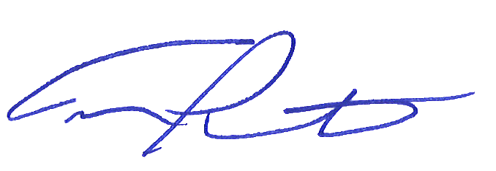 Tim StearnsActing Dean of ResearchFrank Lee and Carol Hall Professor Professor of Biology and of Genetics